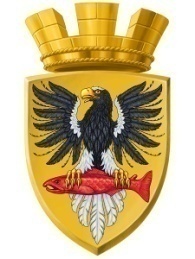                           Р О С С И Й С К А Я   Ф Е Д Е Р А Ц И ЯКАМЧАТСКИЙ КРАЙП О С Т А Н О В Л Е Н И ЕАДМИНИСТРАЦИИ ЕЛИЗОВСКОГО ГОРОДСКОГО ПОСЕЛЕНИЯот  21.  10.  2016				        № 897 -п     г. Елизово	В соответствии с положениями  ст. 14 Федерального закона от 06.10.2003 № 131-ФЗ «Об общих принципах организации местного самоуправления в Российской Федерации», согласно Уставу Елизовского городского поселения, в связи с допущенной технической ошибкойПОСТАНОВЛЯЮ:	1. Внести изменения в постановление администрации Елизовского городского поселения от 16.08.2016  № 697-п «Об утверждении схемы расположения земельного участка на кадастровом плане территории, формируемого путем перераспределения».2. Пункт 1 Постановления изложить в следующей редакции:«1. Утвердить прилагаемую схему расположения земельного участка на кадастровом плане территории, формируемого путем перераспределения земельного участка частной собственности с кадастровым номером 41:05:0101007:411, площадью 600 кв.м,  и земельного участка государственной собственности с условным номером 41:05:0101007: ЗУ1, площадью 153 кв.м:-  условный номер -  41:05:0101007:ЗУ2;-  площадь – 753 кв. м; -  территориальная зона - зона застройки индивидуальными жилыми домами (Ж 1);-  разрешенное использование – «индивидуальные жилые дома»;-  категория земель - земли населенных пунктов». 3. Настоящее постановление вступает в силу после официального опубликования (обнародования).4. Управлению делами администрации Елизовского городского поселения разместить настоящее постановление в информационно - телекоммуникационной сети «Интернет» на официальном сайте  администрации Елизовского городского поселения.5. Контроль за исполнением настоящего постановления возложить на Руководителя Управления архитектуры и градостроительства администрации Елизовского городского поселения.Глава администрацииЕлизовского городского поселения                                                                        Д.Б. ЩипицынО внесении изменений в постановление  администрации Елизовского городского поселения от 16.08.2016  № 697-п 